Name: 		Date:  	Research Paper ScaffoldResearch QuestionHookWhat is interesting about this question? Hook your readers with an interesting fact that might make them curious about this topic.Literature ReviewFind five articles about your topic and list the relevant facts from each one.According to (author/source)	(date	) the main idea about this subject is 	 .List facts from the source that support this ideafact   	fact  	fact  	fact  	fact	 (You can add more facts as you find them.)In conclusion	says  	 	   about the topic.Another idea, by (author/source)	(date	) is  	 	 .fact   	fact  	fact  	fact  	fact	 (You can add more facts as you find them.)In conclusion	says  	A third writer,	(date	) states that  	 	 .fact   	fact  	fact  	fact  	fact  	(You can add more facts as you find them.)(continued)Literature Review (continued)The third author concludes that  	 	 .A fourth source,	(date	) states that   	 	 .fact   	fact  	fact  	fact  	fact	 (You can add more facts as you find them.)This author concludes that 	 	 .Yet another idea, from	(date	) is that   	 	 .fact   	fact  	fact  	fact  	fact	 (You can add more facts as you find them.)This author concludes that 	 	 .AnalysisI found (how many)	main idea/s about (name your topic)	: List main idea/s  			Explain how the ideas are different or the same.Original ResearchHow would you test the idea you think makes the most sense?In order to test the ideas about (your topic)	this researcher will (describe a suitable way to test your ideas: survey, experiment, model, interview, etc.)  	Results: (What happened?)List your results. You can attach a table, chart, or list of findings.  	ConclusionWhat is your answer to the question? (Give the facts that support your point.)The most likely explanation seems to be that   	ReferencesAuthor last name, first initial. (date). title of article. date retrieved (if online publication), pages (if print publication) of the references cited.Copyright 2009 IRA/NCTE. All rights reserved.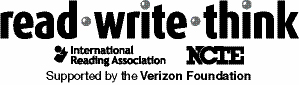 ReadWriteThink materials may be reproduced for educational purposes.